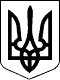 УЖГОРОДСЬКА РАЙОННА державна адміністраціяЗАКАРПАТСЬКОЇ ОБЛАСТІР О З П О Р Я Д Ж Е Н Н Я___18.10.2019_____                        Ужгород                           №___277_______Про надання дозволу на розроблення технічної документації із землеустрою щодо інвентаризації земельВідповідно до статей 6, 13, 21, 39 Закону України „Про місцеві державні адміністрації”, статей 17, 122, 181, 184 Земельного кодексу України, статтей 22 і 57 Закону України „Про землеустрій”, Закону України „Про Державний земельний кадастр”, постанови Кабінету Міністрів України від 05 червня 2019 року № 476 „Про затвердження Порядку проведення інвентаризації земель та визнання такими, що втратили чинність, деяких постанов Кабінету Міністрів України”, розглянувши клопотання квартирно-експлуатаційного відділу міста Мукачеве 12.09.2019 №1888:1. Надати квартирно-експлуатаційному відділу міста Мукачеве (ідентифікаційний код 08439994) дозвіл на розроблення технічної документації із землеустрою щодо інвентаризації земель, а саме, земельної ділянки, яка знаходиться за межами населеного пункту на території Оноківської сільської ради, площею .2. Контроль за виконанням цього розпорядження покласти на першого заступника голови райдержадміністрації Семаля В.Ю.Голова державної адміністрації                                            Еріка КИНЄВ